ITEMS FOR EDIBLE LANDFORMSIcing - I purchase Walmart ready made icing.  The icing will be used for water and grass. (It took 4 containers of icing for 20 students.)Food Coloring - green and blue (use this for coloring the icing) I bought mine at the dollar tree)Paper platesPlastic spoon or knife for smoothing icingGraham Crackers - Continents - 1 whole cracker per studentVanilla Wafers - Island - 1-2 per studentMini Marshmallows - Icebergs - about 3 per studentChocolate Chips - hills - 5-6 per studentHershey Kisses - Mountains (You can also use mini Tootsie Rolls) 3-4 per student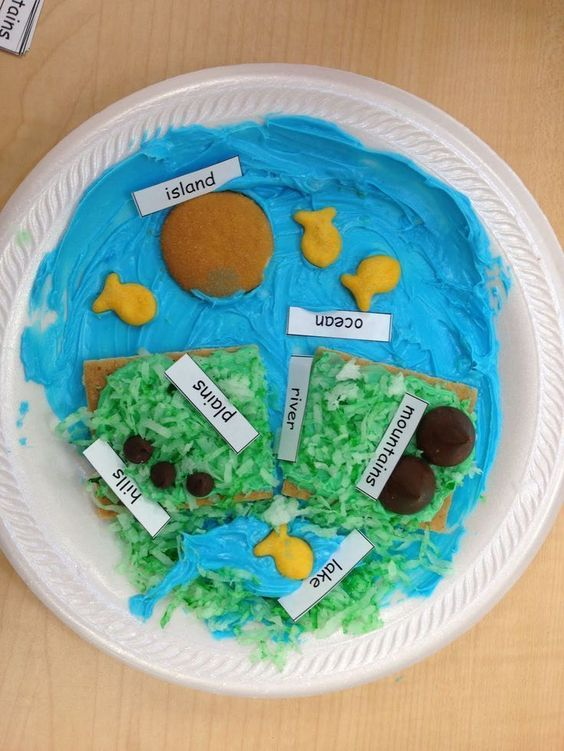 Goldfish - fish for oceans - 3-4 per student  Raisins for rocksPretzels for treesCoconut died green - (optional) use for grass.  My students did not like coconut, so I just colored my icing green.OPTIONS:Students can make theirs like the picture.Give students specific landforms to makeGive students free reign.  Let them design their landforms and then have then describe their design to you.  This lets the teacher know if the students have an understanding of the concept.